Муниципальное бюджетное дошкольное образовательное учреждение № 124 г. ЛипецкаКруглый стол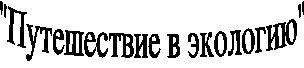 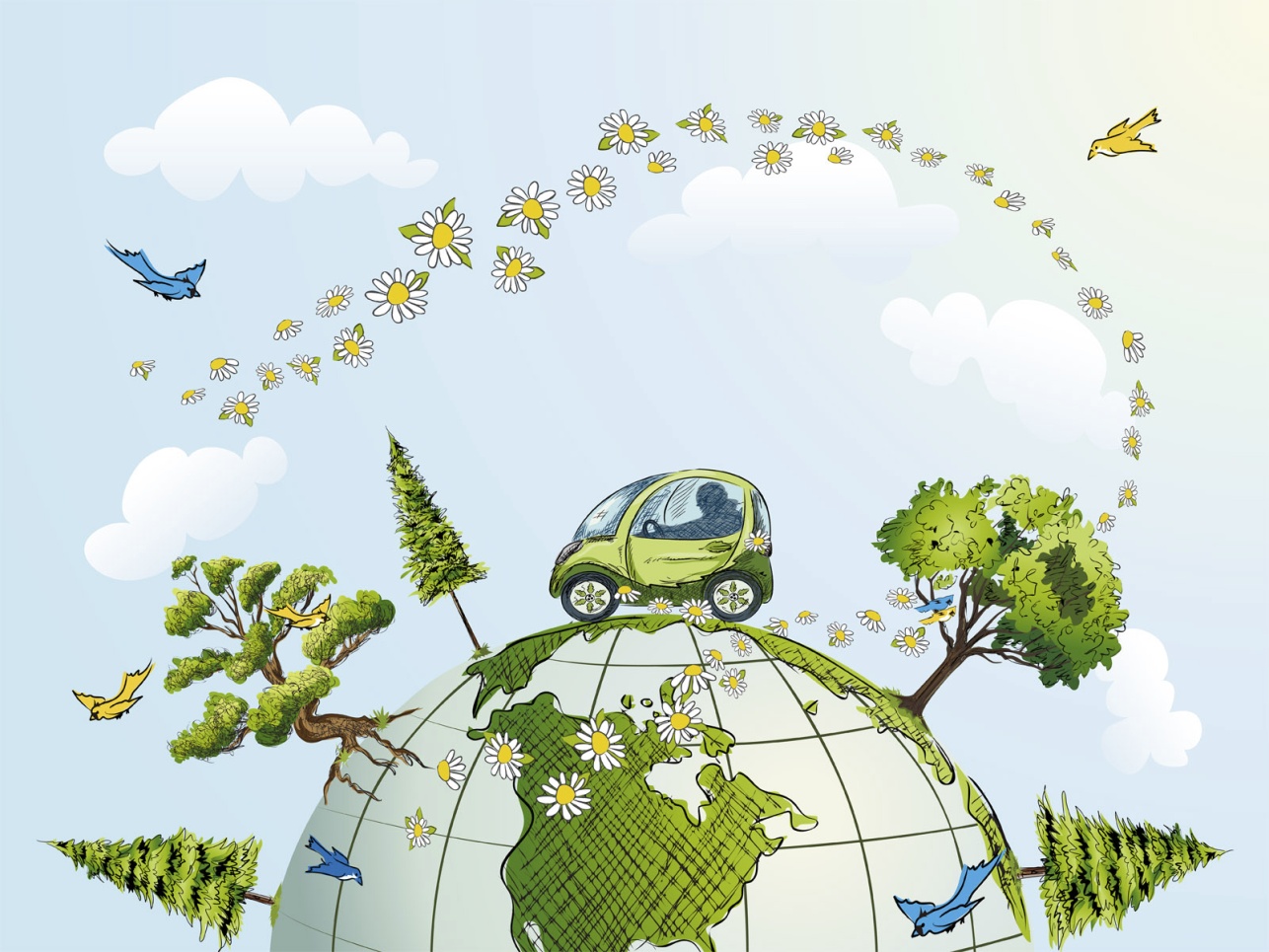 Цель: развивать творческий потенциал педагогов, их компетентность в сфере экологии; повысить профессиональное мастерство педагогов и эффективность их процессуальной деятельности, установить тесное сотрудничество между педагогами.Задачи:Выявить имеющиеся знания у педагогов по вопросам экологии (явления живой и не живой природы, растения, животные);Умение использовать полученные знания по природе в разных видах деятельности;Развивать познавательный интерес у педагогов;Воспитывать любовь к природе, к своему родному краю.Ход:Добрый день, уважаемые коллеги!  Наша встреча посвящена теме экологии и называется : «Путешествие в экологию»Сегодняшний круглый стол позволит поделиться опытом использования разнообразных форм деятельности в целях повышения эффективности педагогического процесса по данной теме..Природа – важнейшее средство воспитания и развития детей дошкольного возраста. Дошкольники общаются с природой в разное время года – и когда вокруг лежит пушистый, белый снег, и когда зацветают сады. Ни один дидактический материал не сравнится с природой по разнообразию и силе развивающего воздействия на ребенка.И так что же такое ЭКОЛОГИЯ? (ответы педагогов)Выставляет на доску плакат «Экология – это наука об отношениях растительных и животных организмов и образуемых ими сообществах между собой и окружающей средой».Что обозначает экологическое воспитание дошкольников? (Это ознакомление детей с природой, в основу которого положен экологический подход, при котором педагогический процесс опирается на основополагающие идеи и понятия экологии.) Почему на Ваш взгляд, им надо заниматься с дошкольного возраста? (Потому, что именно в дошкольном детстве закладываются основы правильного отношения к окружающему миру и ценностные ориентации в нем.)Роль педагога в экологическом воспитании дошкольников?Какая, на ваш взгляд, должна здесь проводиться работа с родителями?Назовите формы работы с родителями по экологическому воспитанию? (Консультации, круглые столы, выставки поделок из природного материала, родительские собрания).Чтобы сформировать у детей потребность общения с представителями животного и растительного мира, познавательный интерес к ним, умение видеть и понимать прекрасное, потребность самовыражения в творческой деятельности, в детском саду создаются такие условия, где бы дети могли в условиях ежедневного свободного доступа пополнять свои знания, реализовывать потребность в общении с естественной природой.2. МЕТОДИЧЕСКИЙ ТУРНИР.Назовите элементы предметно – развивающей среды детского сада, используемые для экологического воспитания дошкольников.(Участники поочередно называют: уголок природы: модели и схемы; наглядный материал; календарь природы; картотеки труда, наблюдений и экспериментов; лаборатория; учебные панно; методическая, энциклопедическая и художественная литература; экологическая тропа; мини-огороды в групповых помещениях и сад-огород на территории; экологические коллекции и мини-музеи; зимний сад; паспорта растений и.т.п.).Каковы условия, необходимые для экологического воспитания детей? (Это: уголок природы в группе; участок детского сада.)Что должно быть в уголке природы?
(Растения, животные, птицы, рыбы, инвентарь по уходу за обитателями уголка, корм для обитателей; календарь природы; детские рисунки.) Что должно быть на участке детского сада?
(Деревья, кустарники, цветники, огород.)Какие методы используются для экологического воспитания детей?
(Наглядные, практические, словесные.) Перечислите наглядные методы экологического воспитания детей.
(Наблюдения; рассматривание картин; демонстрация моделей, кинофильмов, диафильмов, диапозитивов.)Перечислите практические методы экологического воспитания дошкольников.
(Игра; элементарные опыты; моделирование.) Перечислите словесные методы экологического воспитания дошкольников.
(Рассказы воспитателя и детей; чтение художественных произведений о природе; беседы)Назовите основной метод, используемый в экологическом воспитании дошкольников.  (Наблюдение.)Перечислите формы организации работы с детьми по экологическому воспитанию. НОД; экскурсии; повседневная жизнь (прогулки, в том числе и целевые; труд в цветнике, огороде, уголке природы); экологические праздники и развлечения; элементарная поисковая деятельность (только в старшем возрасте).У вас есть карточки с заданием  попробуйте расставить по значимости приведенные ниже принципы создания экологического уголка в детском саду (на первое место поставьте самое актуальное, на Ваш взгляд положение):Наличие как можно большего числа видов растений и животных;Наличие объектов неживой природы (почвы, камни, ракушки и т.д.);Обеспечение комфортных условий для всех представителей живой природы, необходимой им среды обитания и ухода;Безопасность (отсутствие опасных видов животных, насекомых, растений);Обеспечение для детей возможности ухаживать за растениями и животными;Обеспечение для детей возможности наблюдать за объектами живой природы;Обеспечение для детей возможности экспериментировать с объектами неживой природы; ( 4, 3, 1, 2, 6, 5, 7 )Погода всегда интересовала людей. Чем ближе был человек к природе, тем в большей мере его жизнь зависела от дождей и засух, от морозов и оттепелей.И хотя эти многолетние наблюдения, нашедшие отражение в приметах и загадках, пословицах и поговорках не все точны, но в полной мере могут использоваться для ознакомления детей с природой, народными традициями, для развития их творческих способностей; наблюдения дают возможность испытать радость открытия, почувствовать вкус исследовательской работы.Прогнозирование погоды на основе народных примет воспитывает уважение к традициям, обеспечивает связь поколений.3. Предлагаю вам небольшой блиц - опрос«Как растения и животные предсказывают погоду».Я напоминаю вам начало приметы будущей погоды в поведении растений и животных, а вы заканчиваете строчку. - Паук усиленно плетет паутину – (к сухой погоде).- Уж на дороге греется – (перед дождем).- Стрижи, ласточки низко летают – (дождь предвещают).- Мыши выходят из-под подстилки на снег – (за сутки до оттепели).- Собака катается по земле, мало ест и много спит – (к вьюге).- Когда цветет черемуха – (к холоду, заморозкам).- Если утром трава сухая – (к вечеру ожидай дождя).- С утра мокрица распустилась и осталась раскрытой весь день – (к хорошей погоде).- Цветы перед дождем –  (пахнут сильнее).- Кошка свернулась клубочком – (к похолоданию).- Ворона кричит зимой – (к метели).- Лягушки квакают – (к дождю).- Воробьи в пыли купаются – (к дождю).- Около луны звезда народилась – (к потеплению).- А сейчас предлагаю немного расслабиться .Шуточная игра «Концовки обманки». Я зачитываю стишок, а вы быстро отвечаете:1. Знает девочка любая, что морковка ……. (голубая,оранжевая).2. Белым снегом все одето, значит, наступает …. (лето,зима).3. Ночью каждое оконце слабо освещает ….. (солнце,луна).4. Облетели листья с клена, стал он к осени …. (зеленый,голый).5. Под деревом четыре льва, один ушел, осталось ….. (два,три).6. Мышь считает дырки в сыре, три плюс два равно ….. (четыре, пять).7. По сосне, как в барабан, застучал в лесу …. (баран,дятел).8. На заборе поутру, кукарекал …. (кенгуру, петух).9. Лишь только свет дневной потух, заухал в темноте …. (петух, филин).10. С пальмы вниз, на пальму снова, ловко прыгает …. (корова, обезьяна).11. На болоте во весь дух, громко квакает …. (петух,лягушка).12. Слышала вся улица, как мычала …. (курица, корова).Вы освежили в памяти всё об экологическом воспитании.Желаю вам  успехов  в работе над экологией.Для дружбы, для улыбок и для встречБлагодарю всех за участие!